Pracovní listyZAMYSLETE SESprávnou odpověď označte v příslušném řádku křížkem .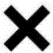 K povinným osobním ochranným prostředkům pro jízdu na kole patří:K povinným osobním ochranným prostředkům pro jízdu na kole patří:3. K povinným osobním ochranným prostředkům pro jízdu na raftu patří:4. K povinným osobním ochranným prostředkům pro jízdu na raftu patří:ÚKOL(Lze pojmout jako soutěž, který žák nebo skupina žáků předloží více správných odpovědí.)Co se Ti může stát ve městě? Jaká nebezpečí/rizika hrozí?………………………………………………………………………………………………………………………………………………………..………………………………………………………………………………………………………………………………………………………..………………………………………………………………………………………………………………………………………………………..Co se Ti může náhodně nebo při neopatrném chování stát v lese? Jaká nebezpečí/rizika hrozí?………………………………………………………………………………………………………………………………………………………..………………………………………………………………………………………………………………………………………………………..………………………………………………………………………………………………………………………………………………………..Co se může stát při koupání u rybníka? Jaká nebezpečí/rizika hrozí?………………………………………………………………………………………………………………………………………………………..………………………………………………………………………………………………………………………………………………………..………………………………………………………………………………………………………………………………………………………..Co se může stát při neopatrném chování při sjíždění řek? Jaká nebezpečí/rizika hrozí?………………………………………………………………………………………………………………………………………………………..………………………………………………………………………………………………………………………………………………………..………………………………………………………………………………………………………………………………………………………..Co se Ti může náhodně nebo při lyžování? Jaká nebezpečí/rizika hrozí?………………………………………………………………………………………………………………………………………………………..………………………………………………………………………………………………………………………………………………………..………………………………………………………………………………………………………………………………………………………..Co se může stát při neopatrném i běžném chování při nástupu, výstupu a jízdě na vleku nebo sedačkové lanovce na sjezdovku? Jaká nebezpečí/rizika hrozí?………………………………………………………………………………………………………………………………………………………..………………………………………………………………………………………………………………………………………………………..………………………………………………………………………………………………………………………………………………………..Co se Ti může stát při cyklistice (v přírodě, ve městě)? Jaká nebezpečí/rizika hrozí?………………………………………………………………………………………………………………………………………………………..………………………………………………………………………………………………………………………………………………………..………………………………………………………………………………………………………………………………………………………..Procvičte siK tabulkám dopravních a bezpečnostních značek připojte písmena A až N podle toho, jaký výklad značky se k obrázku vztahuje. Písmena vepište do prvního (žlutě podbarveného) sloupce. Využijte této legendy:2. Po kontrole správnosti pod vedením učitele/učitelky doplň do posledního (modře podbarveného) sloupce i výklad značky, aby přehled byl úplný. 3. Procvičte si důležitá telefonní čísla 3.1 Doplňte do žlutě podbarveného sloupce, jaké telefonní číslo (linku) mají: Společně s vaším učitelem/vaší učitelkou si připomeňte, kdy to které číslo voláme. Výklad si můžete doplnit do posledního (modře podbarveného) sloupce. 3.2 Jak těmto telefonním číslům říkáme? Pravda nebo lež?Za pomoci veselých nebo zamračených smajlíků rozhodni, zdali věta je pravdivá, nebo je to lež. Mladší děti mohou smajlíky vybarvit jako omalovánku (   ).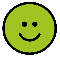 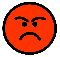 řešte následující úkolyNajděte chybu v tvrzení:V době přesunu třídy, skupiny žáků nebo jednotlivců na akci  - pod dohledem učitele (vedoucího akce) a všech dalších doprovázejících osob - a při pobytu v místě konání, stejně jako při samotných akcích mají/musí žáci dodržovat tato základní pravidla:  po celou dobu dodržovat zásady hlučného a ukázněného chování,dbát pokynů učitele (vedoucího akce) a všech cizích osob, dodržovat příkaz manipulace se zápalkami, hořlavými látkami a nebezpečnými předmětypřibližovat se ke zdrojům vysokého elektrického napětí apod., dodržovat pokyny k držení a požívání drog, alkoholu a kouření cigaret,zatajit učiteli každý úraz, poranění a nehodu, nevolnost i každou jinou náhlou změnu zdravotního stavu,oslovovat bez závažného důvodu cizí osoby,v případě, že se žák ztratí, nebude dodržovat předem domluvená pravidla, jak postupovat. Doplňte chybějící text2.1 Skrytá nebezpečí v přírodě (bouřka)Za bouřky je lépe přerušit některé činnosti a vyhledat spolehlivý ………. Obzvláště nebezpečnýje v tomto případě pobyt ve volné ………. Nejlépe je přerušit veškeré činnosti a vyhledat spolehlivý ………. Dobrou ochranu před bleskem poskytují budovy. Nejbezpečnější jsou velké ……… s ocelovou či železobetonovou konstrukcí, tedy veškeré stavby dobře chráněné hromosvodem, případně i velká prostorná stavení bez ………. Zcela nevhodným úkrytem jsou malá stavení bez hromosvodu, například kůlny, ale i velká stavení s porušenou statikou (např. polorozpadlé kostely, zříceniny hradů), protože úder ……… může způsobit další narušení zdiva, které hrozí zřícením. Jste-li venku bez možnosti úkrytu v blízké ………, nezůstávejte na kopcích, holých pláních a loukách a neschovávejte se pod osamělými ……… nebo pod převisy nízkých ………. Poměrně bezpečnýmimísty jsou na dobu nezbytně nutnou husté lesy a háje, úzká údolí, úpatí vysokých skalních stěn, nebo jeskyně.Zastihne-li vás bouřka na louce, je nejlépe přečkat ji v podřepu s ……… u sebe.Za bouřky není bezpečné telefonovat. Ačkoliv za bouřky většinou dobře fouká, není vhodné ani pouštění ……….. 2.2 Skrytá nebezpečí ve městě a v přírodě (chůze po silnici, lesní nebo polní cestě)Skupina výletníků jde po chodníku vždy ………, nejvýše ve dvojstupu. Tam, kde není chodník, utvoří skupina (např. třída) skupinu organizovanou, a jde po pravé straně vozovky/silnice, opět ve ………Na více zatížených nebo nepřehledných úsecích je bezpečnější, aby děti šly po jednom za sebou. Skupinu obvykle zajišťují dvě ………  osoby – jedna vpředu, druhá vzadu; pokud ……… doprovází pouze jedna osoba, měla by jít ………. Přecházení vozovky/silnice na světlenou signalizaci i bez ní je možné jen tehdy, když je celá skupina ……… a až na pokyn učitele nebo další dospělé doprovázející osoby. Před vstupem do vozovky se vždy rozhlédneme vlevo, vpravo a zase ………; přejít vozovku je pak možné pouze v případě, že v dohledu se nevyskytuje žádný ……… prostředek. Pokud přecházíme vozovku v místě přechodu pro ……… s fungujícími semafory, a to u křižovatky se ………, ale dopravu na křižovatce a u přilehlých přechodů z nějakého důvodu řídí dopravní ………, tak vozovku nepřecházíme na zelený signál semaforu ani po ……… se, ale vždy na znamení policisty. Při chůzi po ……… je naprosto nepřípustné hrát hry nebo soutěžit. Stejný postup a pravidla dodržujeme při chůzi po polní nebo lesní cestě.a) reflexní oblečení nebo prvkyb) rukavicec) chrániče kolena) pláštěnkab) přilbac) sluneční brýlea) slunečníkb) záchranná vestac) chránič zubůa) chrániče loktůb) nepromokavá bunda s kapucíc) přilbaAZákaz vstupu chodcůHPodchod BPolicieIZákaz vstupuCZóna pro cyklistyJStezka pro chodce a cyklisty DStezka pro chodceKInformaceEPřechod pro chodceLOsoby na osobních přepravnícíchFPěší zónaMKonec stezky pro chodceGPrvní pomocNNadchodPísmeno 
z legendyZnačkaVýklad značky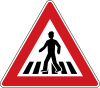 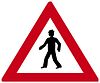 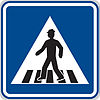 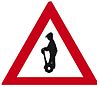 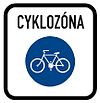 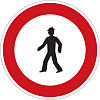 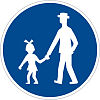 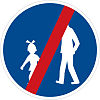 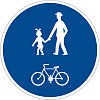 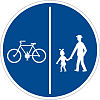 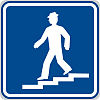 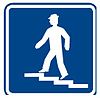 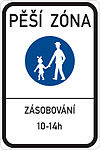 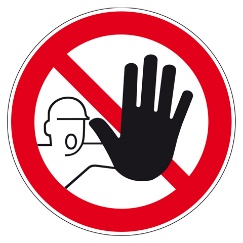 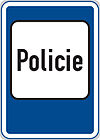 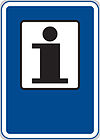 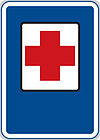 Složka, službaZkráceně nebo hovorověHledané telefonní čísloKdy toto číslo voláme?Hasičský záchranný sbor ČRhasičiZdravotnická záchranná službazáchranka, rychlá lékařská pomoc, rychlá záchranná služba, apod.Obecní (městská) policieměstská policie, „měšťáci“Policie ČRpolicieJednotné evropské číslo tísňového voláníintegrovaný záchranný systémPři výuce plavání můžeme nosit prstýnky, řetízky a jiné ozdoby.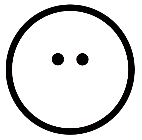 Z horské chaty nebo hotelu, kde jsme ubytováni, můžeme kdykoliv odejít.Při výuce plávání neopouštíme bazén bez pokynu učitele nebo instruktora.Na školní výlet se třídou s sebou můžeme vzít svého psa, aby nebyl sám doma.Ubytovací řád/vnitřní řád chaty nebo hotelu, kde jsme ubytováni, se na školy v přírodě nevztahuje.Při lyžařském, plaveckém nebo jiném sportovním kurzu se nesmíme vzdalovat 
z místa výuky. Na nález pohozených předmětů (injekční stříkačky, sklo, ostré předměty apod.) při školních výletech a jiných akcích vždy upozorníme učitele.Pokud se při rozchodu během školního výletu do města nebo do přírody ztratíme, voláme některému ze svých rodičů, abychom zjistili, co máme dělat.Při školních výletech dodržujeme zásady vhodného chování a postupu při nepříznivém počasí (při dešti, bouřce, mlze, větru, námraze apod.).Při chůzi se na školních výletech a jiných akcích pohybujeme podle pravidel pro pěší přesun, při jízdě dopravními prostředky se řídíme pravidly pro přepravu cestujících dopravními prostředky.